URBAN UNION East Coast Sailing Festival MusterSaturday 2nd – Monday 4th September 2017CALLING ALL CRUISING YACHTSAs part of the East Coast Sailing Festival this year we would like you to come and join us at Granton, Burntisland and Port Edgar.The plan:Sail to Burntisland for a special barbeque lunch on Saturday, arrival from 1100, food between 1200 and 1400.Sail over to Granton afterwards where evening food and lubrication will be available.Sunday enjoy a leisurely cruise up to Port Edgar and berth overnight for the Bridge Flotilla on Monday. Berthing at Granton (Sat) and Port Edgar (Sun) is included in the entry cost. Please contact Port Edgar Marina to reserve your berth for Sunday evening and see the info on how to enter the Queensferry Crossing flotilla further down this document. Closing date for entries is this coming Wednesday the 30th.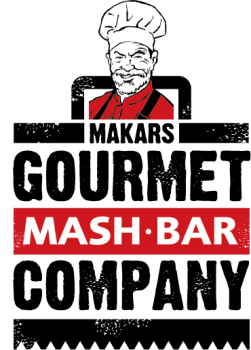 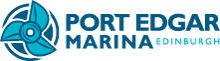 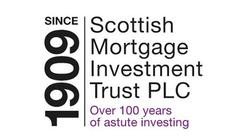 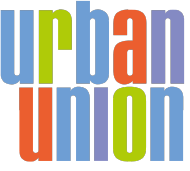 ENTRY FORMFlotilla info on the next page(From Robert Thompson)Dear All, I am aware this is very short notice for planning purpose but for security reasons I am only now able to send out a formal calling notice for applicants for the above Flotilla. For those of you that participated in the 2014 Flotilla this will be a truncated version just circumnavigating the new crossing 2 or 3 times dependent on the weather and number of participants. Timings are dictated by the arrival of the Royal Party as the Flotilla will be providing a siren and klaxon salute as the ribbon is cut and then providing the backdrop to the flypast of the Red Arrows as the Royal Party crosses the new bridge.Muster points will be promulgated with the full joining instructions but yachts and other vessels should plan to arrive in the vicinity of Port Edgar no later than 1045 (HW is BST 1441).This may prove difficult for those of you dependent on the tide to float you off  but we may be able to accommodate those arriving slightly late if you can make me aware in advance. Safety InformationThe Event will endeavour to provide a safe environment in accordance with the maritime Rules of the Road, the prescriptions of the RYA, British Rowing’s “Row Safe”, Class rules as applicable and all other rules that govern this event. Although participants, coaches and clubs are specifically reminded that every person attending the event, including those participating, or officiating, do so entirely at their own risk and are solely responsible for: Their own safetyThe strict observance of the flotilla sailing directions and timingsDeciding, together with their skippers, whether or not they are competent to compete in the prevailing weather and stream conditionsEnsuring ‘a responsible adult’ accompanies juniors competing in the event to assist them ’in loco parentis’ and assumes responsibility for their welfareEQUIPMENTIt is the responsibility of the competitors to ensure that their boats are safe and are prepared to the standards required by their Class Safety Rules and the Event safety and Communications requirements. Participating crews must be prepared for the Boat Flotilla Manager to inspect their boats before proceeding to the Start. Boat Flotilla Manager will be verifying the condition of propeller guards, buoyancy compartments and coxes lifejackets, etc. Boats which fail to meet safe standards will not be allowed to participate.KEY INSTRUCTIONSEnsure you have read all of the Flotilla instructions, and ensure you are knowledgeable of the Emergency and Communications plan before participatingEnsure you have informed the Festival team by Wednesday 30th August via email at  robjt58@gmail.com (preferred) or by phone on 01383 872857 with your crew list and Next of Kin informationEnsure you monitor the FCBC website, social media channels and your email (or telephone messages if you do not have email) in the days leading up to the Flotilla for up to date information and any restrictions due to inclement weather. Our first point of contact with you will be email, if you do not have email we will contact you by telephone.Feel free to decorate your boat but ensure that any decorations do not affect visibility. Any boat which is deemed to be decorated in a way that may cause offence will be excluded from the Flotilla.Feel free to document your involvement through our social media channels (Twitter:Queensferry Crossing (@QueenferryCross) | Twitter;Facebook: facebook.com/queensferrycrossing/;Youtube:https://www.youtube.com/channel/UC2GKRiYa1SylyQI9QJVXX8AWhen underway please ensure that you and your crew wear appropriate clothing and equipment for the conditions for the sun, rain and wind.Be aware that overcrowded boats may be refused entry to the Flotilla.Please bring enough refreshments whilst afloat. Ensure the skipper and at least one other capable crew member refrains from alcohol whilst underway.Safety inspections will be carried out on boats randomly to ensure that boats are in a seaworthy state All crew are advised to wear personal buoyancy aidsIn the event of an incident that involves personal injury or severe illness, or where the boat is in danger and needs assistance, crews should contact in the first instance the Flotilla Afloat Manager on VHF Channel 57Ensure noise levels and conditions in your vessel permit you to maintain a proper lookout by sight and hearing as required by the International Collision RegulationsFor all motorised boats please ensure you have your kill cord connectedQueens Ferry Crossing Opening Ceremony FlotillaMonday 4 September 2017JOINING PROFORMAcomplete every box with as much detail as possible Boat Name:Boat Type:Length:Beam:Draft:Yacht / Boat  Club:Owners Name:Skippers Name:  (if different)Address:On Board Mobile:Email:Number of Adults and children expected for food at BurntislandAdults:				Children:Please advise of any special dietary requirements:Adults:				Children:Please advise of any special dietary requirements:Adults:				Children:Please advise of any special dietary requirements:Adults:				Children:Please advise of any special dietary requirements:Adults:				Children:Please advise of any special dietary requirements:Cost:The cost of the event is £20 per boat this includes Saturday evening berthing at Granton and Sunday evening berthing at Port Edgar. Please make cheques payable to: Forth Yacht Clubs Association and write the name of your boat on the back.  Please send cheques and this form to:George Scrivener, 3 North Loanhead, Limekilns, KY11 3LAAlternatively, email the form to george_scrivener@hotmail.com and make payment by BACS to:Bank of ScotlandFYCA current accountAccount number:00896190Sort Code:80-41-21Please use your Boat name as a reference for the payment.Please contact Port Edgar Marina on 0131 331 3330 directly to arrange berthing for Sunday evening. Remember to mention that you are taking part in ECSF.The Food on Saturday lunchtime at Burntisland should be paid for at Burntisland at a cost of £10 per Adult.The cost per child under twelve years old on the 3rd of September 2017 is £6.The cost of the event is £20 per boat this includes Saturday evening berthing at Granton and Sunday evening berthing at Port Edgar. Please make cheques payable to: Forth Yacht Clubs Association and write the name of your boat on the back.  Please send cheques and this form to:George Scrivener, 3 North Loanhead, Limekilns, KY11 3LAAlternatively, email the form to george_scrivener@hotmail.com and make payment by BACS to:Bank of ScotlandFYCA current accountAccount number:00896190Sort Code:80-41-21Please use your Boat name as a reference for the payment.Please contact Port Edgar Marina on 0131 331 3330 directly to arrange berthing for Sunday evening. Remember to mention that you are taking part in ECSF.The Food on Saturday lunchtime at Burntisland should be paid for at Burntisland at a cost of £10 per Adult.The cost per child under twelve years old on the 3rd of September 2017 is £6.The cost of the event is £20 per boat this includes Saturday evening berthing at Granton and Sunday evening berthing at Port Edgar. Please make cheques payable to: Forth Yacht Clubs Association and write the name of your boat on the back.  Please send cheques and this form to:George Scrivener, 3 North Loanhead, Limekilns, KY11 3LAAlternatively, email the form to george_scrivener@hotmail.com and make payment by BACS to:Bank of ScotlandFYCA current accountAccount number:00896190Sort Code:80-41-21Please use your Boat name as a reference for the payment.Please contact Port Edgar Marina on 0131 331 3330 directly to arrange berthing for Sunday evening. Remember to mention that you are taking part in ECSF.The Food on Saturday lunchtime at Burntisland should be paid for at Burntisland at a cost of £10 per Adult.The cost per child under twelve years old on the 3rd of September 2017 is £6.The cost of the event is £20 per boat this includes Saturday evening berthing at Granton and Sunday evening berthing at Port Edgar. Please make cheques payable to: Forth Yacht Clubs Association and write the name of your boat on the back.  Please send cheques and this form to:George Scrivener, 3 North Loanhead, Limekilns, KY11 3LAAlternatively, email the form to george_scrivener@hotmail.com and make payment by BACS to:Bank of ScotlandFYCA current accountAccount number:00896190Sort Code:80-41-21Please use your Boat name as a reference for the payment.Please contact Port Edgar Marina on 0131 331 3330 directly to arrange berthing for Sunday evening. Remember to mention that you are taking part in ECSF.The Food on Saturday lunchtime at Burntisland should be paid for at Burntisland at a cost of £10 per Adult.The cost per child under twelve years old on the 3rd of September 2017 is £6.The cost of the event is £20 per boat this includes Saturday evening berthing at Granton and Sunday evening berthing at Port Edgar. Please make cheques payable to: Forth Yacht Clubs Association and write the name of your boat on the back.  Please send cheques and this form to:George Scrivener, 3 North Loanhead, Limekilns, KY11 3LAAlternatively, email the form to george_scrivener@hotmail.com and make payment by BACS to:Bank of ScotlandFYCA current accountAccount number:00896190Sort Code:80-41-21Please use your Boat name as a reference for the payment.Please contact Port Edgar Marina on 0131 331 3330 directly to arrange berthing for Sunday evening. Remember to mention that you are taking part in ECSF.The Food on Saturday lunchtime at Burntisland should be paid for at Burntisland at a cost of £10 per Adult.The cost per child under twelve years old on the 3rd of September 2017 is £6.DECLARATIONIt is a condition of entry to the Muster that your boat carries adequate personal buoyancy for all on board, first aid and fire fighting equipment, anchor and cable sufficient for use in depths of up to 15 metres, navigation lights, a powerful torch, adequate warps for berthing alongside a pontoon or harbour wall and enough fenders to protect both sides of your boat.All boats taking part in the Muster must have 3rd party insurance in place to the value of not less than 2 million pounds.I, the undersigned, being the owner/skipper accept the above conditions of entry and agree on acceptance of entry or upon being permitted to take part in the East Coast Sailing Festival Muster 2017.A:	To comply with the reasonable instructions of:-(1)	The Organisers who comprise FYCA and their representatives including members of Port Edgar Berth Holders Association, Port Edgar Yacht Club, Port Edgar Marina and of Burntisland Sailing Club.(2)	The owners of any premises used in connection with the event.(3)	Forth Port Authority including current notices to mariners, exclusion zones etc.B:  	To save harmless and keep indemnified the organisers against any losses, costs, expenses or claims arising from or in connection with any act or omission of the signatory and/or his/her skipper, passengers or crew (whether or not such losses etc may have been contributed to by the negligence of any of the Organisers, their officials, servants, representatives or agents).Print name:Signed:							Date:Boat Name:Type of Vessel:Identification Sail Number:1st named Owner:Coxswain/Helm:From Port/Sailing Organisation:Full Postal address:(Including postcode)Home Phone:Onboard Mobile:Email:NOK/Emergency Phone:Size of Vessel: > or < 10mFlotilla Column(will be notified)Any Special RequirementsIs Berthing required at Port Edgar:PLEASE COMPLETE ONE CRAFT PER SHEET